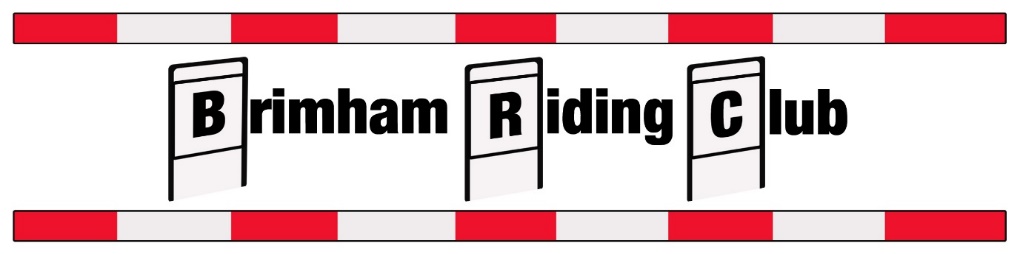 Dressage Safari 2017Open to members and non-members A fun, friendly, relaxed competition for everyone League points system open to everyone leading to end of season awards to be presented at the next B.R.C. AGM in 2018 for:Overall Dressage Champion  Runner Up Dressage ChampionTrophy for highest placed B.R.C. member Overall points winner of Intro classesOverall winner of Prelim classesOverall winner of Novice classesBest Junior ( 16 and under )Best Veteran Horse (16 and over) Best veteran rider (55 and over) Best Newcomer (not to have competed in dressage before on any horse or pony) For Further Information Please see Entry Details on www.horsevents.co.uk  Points awarded 6,5,4,3,2,1 for each class enteredRosettes to 6th place.  Ages qualification to be valid at the time of the first competition of the series.Competitors who have won 3 classes at a particular level since 1st Jan 2016 and before the series starts and are riding the same horse or pony should enter the next level up.     Wins during the 2017 safari series will not count Run to British Riding Club Rules.Entry Fee 12.00 per class for members                  15.00 per class non-members Discount for 2 tests, see horsevents Entries to be made online via  www.horsevents.co.uk  Entries will close at midnight the Monday before the competition Late Entries can be made after closing date if space is still available via packerley@aol.com at a cost of 2.00 extra per classTimes available on BRC website and Facebook by 6.00pm on the Thursday prior to the event Any Enquiries to packerley@aol.com.Disclaimer – Riding is a risk sport and Brimham Riding Club is not responsible for any damage to property or injury to persons arising out of any activity carried out at our events prior to, during, or after the day of the event. Any person entering or bringing any property onto the venue does so entirely at his or her own risk. The Club will not accept responsibility for any claim for damage or injury caused in any way whatsoever on the day at the event. May 13th:    Venue:  Bogs Hall Stables Class 1, Intro A                 Class 2, Prelim 1                       Class 3, Novice 23 Class 4, PYO Any 40 by 20 arena Intro, Prelim, Novice or Elementary June 17th:     Venue: Pennine View Stud Class 1. Intro B                 Class 2, Prelim 2                       Class 3, Novice 24Class 4, PYO Any 40 by 20 arena Intro, Prelim, Novice or ElementaryJuly 29th:      Venue: Crow Trees Equestrian centreClass 1 Intro C                 Class 2 Prelim 7                       Class 3 Novice 27Class 4, PYO Any 40 by 20 arena Intro, Prelim, Novice or ElementaryAug 26th:            Venue: Hebdon Wood EquestrianClass 1 Intro B                 Class 2 Prelim 12                      Class 3 Novice 28Class 4, PYO Any 40 by 20 arena Intro, Prelim, Novice or ElementarySept 30th :        Venue TBAClass  1  PYO from Intro A, B, or C, Class  2  PYO from  prelim 1,2,7,12, Class  3  PYO from N 23,24,27,28 Class  4  PYO any 40 by 20 arena elementary test (not included in points series)Class  5  Freestyle to music in 20 by 60 arena (any level and not to count towards point series)